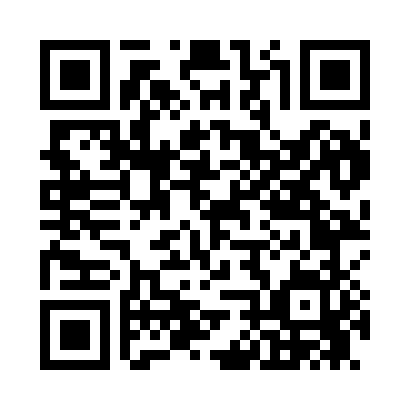 Prayer times for Amund, Iowa, USAWed 1 May 2024 - Fri 31 May 2024High Latitude Method: Angle Based RulePrayer Calculation Method: Islamic Society of North AmericaAsar Calculation Method: ShafiPrayer times provided by https://www.salahtimes.comDateDayFajrSunriseDhuhrAsrMaghribIsha1Wed4:366:071:125:078:189:492Thu4:346:061:125:078:199:513Fri4:336:041:125:088:209:524Sat4:316:031:125:088:219:545Sun4:296:021:125:088:239:566Mon4:276:001:125:098:249:577Tue4:265:591:125:098:259:598Wed4:245:581:125:108:2610:009Thu4:225:571:125:108:2710:0210Fri4:205:551:125:108:2810:0411Sat4:195:541:125:118:2910:0512Sun4:175:531:125:118:3010:0713Mon4:165:521:125:118:3210:0814Tue4:145:511:125:128:3310:1015Wed4:125:501:125:128:3410:1216Thu4:115:491:125:128:3510:1317Fri4:095:481:125:138:3610:1518Sat4:085:471:125:138:3710:1619Sun4:065:461:125:138:3810:1820Mon4:055:451:125:148:3910:1921Tue4:045:441:125:148:4010:2122Wed4:025:431:125:148:4110:2223Thu4:015:431:125:158:4210:2424Fri4:005:421:125:158:4310:2525Sat3:595:411:125:158:4410:2726Sun3:575:401:125:168:4510:2827Mon3:565:401:125:168:4610:2928Tue3:555:391:135:168:4610:3129Wed3:545:381:135:178:4710:3230Thu3:535:381:135:178:4810:3331Fri3:525:371:135:178:4910:34